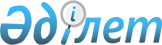 О признании утратившим силу приказа Министра внутренних дел Республики Казахстан от 15 апреля 2015 года № 350 "Об утверждении Правил ведения реестра операторов технического осмотра"Приказ Министра внутренних дел Республики Казахстан от 24 мая 2016 года № 561

      В соответствии с пунктом 2 статьи 27 Закона Республики Казахстан от 6 апреля 2016 года «О правовых актах» ПРИКАЗЫВАЮ:



      1. Признать утратившим силу приказ Министра внутренних дел Республики Казахстан от 15 апреля 2015 года № 350 «Об утверждении Правил ведения реестра операторов технического осмотра» (зарегистрированный в Реестре государственной регистрации нормативных правовых актов Республики Казахстан за № 11169, опубликованный информационно-правовой системе «Әділет» 12 июня 2015 года).



      2. Комитету административной полиции Министерства внутренних дел Республики Казахстан (Лепеха И.В.) в установленном законодательством порядке обеспечить:

      1) направление копии настоящего приказа в Министерство юстиции Республики Казахстан;

      2) направление копии на официальное опубликование в периодические печатные издания и информационно-правовую систему «Әділет»;

      3) размещение на интернет-ресурсе Министерства внутренних дел Республики Казахстан.



      3. Контроль за исполнением настоящего приказа возложить на заместителя Министра внутренних дел Республики Казахстан генерал-майора полиции Тургумбаева Е.З. и Комитет административной полиции Министерства внутренних дел Республики Казахстан (Лепеха И.В.).



      4. Настоящий приказ вводится в действие со дня его подписания.      Министр внутренних дел

      Республики Казахстан

      генерал-полковник полиции                  К. Касымов      «СОГЛАСОВАН»

      Министр по инвестициям и развитию

      Республики Казахстан

      ____________ А. Исекешев
					© 2012. РГП на ПХВ «Институт законодательства и правовой информации Республики Казахстан» Министерства юстиции Республики Казахстан
				